中畜协函〔2020〕62号关于举办畜禽屠宰监督管理与畜禽屠宰检疫
暨肉品品质检验检疫培训的通知各位会员、有关单位与相关行业从业者：为深入贯彻落实农业农村部2020年畜禽屠宰行业管理工作部署,正确认识当前形势及任务，规范生猪、牛、羊、家禽屠宰经营秩序，保障畜禽产品质量安全，提高屠宰检验检疫技术，中国畜牧业协会于2020年7月举办了“畜禽屠宰监督管理与肉品品质检验检疫”培训，受到了广泛关注,应广大从业者的要求,中国畜牧业协会拟再举办两期“畜禽屠宰监督管理与畜禽屠宰检疫暨肉品品质检验检疫培训”，现将有关事项通知如下：一、主办单位：中国畜牧业协会二、承办单位：北京创维未来信息咨询中心三、培训内容：1.《动物防疫法》、《生猪屠宰管理条例》、《生猪产地检疫规程》、《生猪屠宰检疫规程》、《家禽屠宰检疫规程》、《牛屠宰检疫规程》和《羊屠宰检疫规程》等相关法律法规详解；2.疫情下畜禽屠宰行业监管面临的新形势、新任务；3.疫情下畜禽屠宰加工卫生管理与规范；4.疫情下肉品品质检验要求与注意事项以及肉品检疫检验实际操作技术等；5.动物产地检疫电子出证使用与操作规范； 6.猪、牛、羊、家禽以及实验室屠宰检疫检验技术； 7.牛、羊、家禽屠宰行业从业标准；8.猪、牛、羊、家禽屠宰过程检疫监管；9.牛、羊、家禽宰前、宰后巡监、抽查；10.屠宰管理行业监督执法难点解析；11.牛、羊、家禽集中屠宰管理与集中检疫；12.屠宰生产过程中污染防治与环境保护；13.屠宰环节药残控制。四、相关事宜：1.培训方式培训将邀请畜禽屠宰监管方面的专家、教授主讲。培训以讲座、研讨、交流、现场与线上直播相结合的方式进行。2.参加对象各级畜牧兽医主管部门、屠宰管理站（所、办）、动物疫病预防控制中心、动物卫生监督所、饲料监督所，以及农业（畜牧兽医）执法队相关人员，养殖、屠宰和食品加工企业的负责人和检验检疫、质量管理人员等。3.培训时间及地点（1）现场授课第一期  大理市  2020年11月3日至6日（3日全天报到）第二期  海口市  2020年11月24日至27日（24日全天报到）（2）网络直播授课第一期 中国畜牧业协会云课堂 2020年11月4日至5日第二期 中国畜牧业协会云课堂 2020年11月25日至26日4.报名方式参加培训人员需提前填写报名回执（附件），也可通过扫描二维码报名，报名时需选择参加培训方式。会务组收到报名回执后，开班前一周寄发详细网络上课须知及现场报到通知。5.收费标准与证书培训收费标准为1880元／人，食宿统一安排，费用自理，统一开具报销票据。培训合格人员由中国畜牧业协会颁发培训证书，学员需交一张1寸免冠照片。6.交费方式（汇款或现场交费）账户名：北京创维未来信息咨询中心（普通合伙）开户行: 中国工商银行北京清河镇支行账  号：0200 0061 0920 0254 7557.联系方式中国畜牧业协会地  址:北京市西城区西直门外大街112号阳光大厦308室邮  编:100044          传真:010-88388300电  话:010-88388857  88388699转893 861 898邮  箱:luxiulan@caaa.cn  chenmin@caaa.cn 网  址:www.caaa.cn联系人：芦秀兰  13693637591  会务组联系人:曾晓翘 18518688700  朱崇江 13521566628电话/传真：010-82694437   邮箱：lvsexumu@qq.com附件：畜禽屠宰监督管理与畜禽屠宰检疫暨肉品品质检验检疫培训回执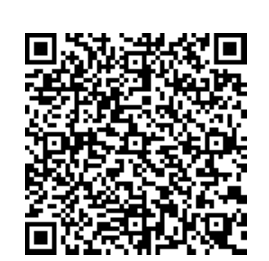                                      中国畜牧业协会                                      2020年8月26日附件：畜禽屠宰监督管理与畜禽屠宰检疫暨肉品品质检验检疫培训回执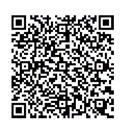 此表自制与复印有效，填写此表传真到010-82694437或者发邮件到Lvsexumu@qq.com参加网上直播培训需提前汇款，正确填写单位名称、税号、邮箱等开票信息。单位名称通信地址收件人
电话联 系 人邮箱手机参培人员姓 名身份证号 身份证号 职务手机期次参培人员参培人员参培人员参培人员参培人员参培人员参加方式线下□    线上□（请根据参加方式在□里打√）（备注:线下：第一期 重庆市  第二期 海口市；线上：中国畜牧业协会云课堂）线下□    线上□（请根据参加方式在□里打√）（备注:线下：第一期 重庆市  第二期 海口市；线上：中国畜牧业协会云课堂）线下□    线上□（请根据参加方式在□里打√）（备注:线下：第一期 重庆市  第二期 海口市；线上：中国畜牧业协会云课堂）线下□    线上□（请根据参加方式在□里打√）（备注:线下：第一期 重庆市  第二期 海口市；线上：中国畜牧业协会云课堂）线下□    线上□（请根据参加方式在□里打√）（备注:线下：第一期 重庆市  第二期 海口市；线上：中国畜牧业协会云课堂）线下□    线上□（请根据参加方式在□里打√）（备注:线下：第一期 重庆市  第二期 海口市；线上：中国畜牧业协会云课堂）汇款账号（提前汇款或现场缴费）账户名：北京创维未来信息咨询中心（普通合伙）开户行: 中国工商银行北京清河镇支行账  号：0200 0061 0920 0254 755账户名：北京创维未来信息咨询中心（普通合伙）开户行: 中国工商银行北京清河镇支行账  号：0200 0061 0920 0254 755账户名：北京创维未来信息咨询中心（普通合伙）开户行: 中国工商银行北京清河镇支行账  号：0200 0061 0920 0254 755账户名：北京创维未来信息咨询中心（普通合伙）开户行: 中国工商银行北京清河镇支行账  号：0200 0061 0920 0254 755账户名：北京创维未来信息咨询中心（普通合伙）开户行: 中国工商银行北京清河镇支行账  号：0200 0061 0920 0254 755账户名：北京创维未来信息咨询中心（普通合伙）开户行: 中国工商银行北京清河镇支行账  号：0200 0061 0920 0254 755开票信息发票抬头发票抬头开票信息纳税人识别号纳税人识别号开票信息接收电子发票邮箱接收电子发票邮箱